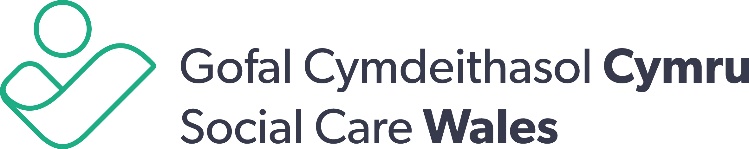 Fframwaith Sefydlu Cymru Gyfan ar gyfer y Blynyddoedd Cynnar a Gofal Plant  Gweithlyfr 3: Ymarfer proffesiynol fel gweithiwr y blynyddoedd cynnar a gofal plant CyflwyniadEr mwyn helpu gweithwyr a chyflogwyr i roi’r fframwaith sefydlu ar waith a helpu gweithwyr i gasglu’r dystiolaeth sydd ei hangen arnynt i ennill y cymhwyster “craidd”, rydym wedi datblygu gweithlyfrau ar gyfer pob rhan o’r fframwaith.  Mae pum adran i’r fframwaith sefydlu sydd wedi’u trefnu’n brif rannau. Mae’r prif rannau wedi’u trefnu fel y gallwch weld yr hyn sydd angen i chi ei wybod, ei ddeall a’i ddangos.  Adran 1 – Egwyddorion a gwerthoedd Adran 2 – Iechyd, llesiant, dysgu a datblygiad Adran 3 – Ymarfer proffesiynol fel gweithiwr y blynyddoedd cynnar a gofal plant Adran 4 – Diogelu plant Adran 5 – Iechyd a diogelwch ym maes gofal, dysgu, datblygiad a chwarae plant Mae pob adran yn gwneud y canlynol :nodi’r wybodaeth, y ddealltwriaeth a’r sgiliau sydd angen i chi, fel gweithiwr newydd, eu cael yn ystod eich cyfnod sefydlu – gan gynnwys y wybodaeth graidd, y sgiliau a’r ddealltwriaeth sy’n berthnasol ar draws holl leoliadau’r blynyddoedd cynnar a gofal plant, yn ogystal â’r hyn sy’n benodol i’ch rôl a’ch gweithle nodi egwyddorion a gwerthoedd y blynyddoedd cynnar a gofal plant sydd angen i chi eu dangos.Mae gan y gweithlyfr le i chi gofnodi eich dysgu wrth i chi fynd yn eich blaen a lle i’ch rheolwr gofnodi ei adborth. Efallai bydd eich rheolwr neu eich cyflogwr am ddefnyddio gweithgareddau dysgu neu astudiaethau achos eraill yn ogystal â’r rhai yn y gweithlyfr hwn. Cofiwch gofnodi unrhyw ddysgu ychwanegol fel y gellir ei ddefnyddio tuag at eich cymhwyster.Mae yna eirfa sy’n berthynas i’r holl weithlyfrau ac sy’n rhoi rhai diffiniadau o’r termau a ddefnyddir. Bydd unrhyw beth sydd wedi’i nodi mewn print trwm (bold) yn cael ei gynnwys yma. Wrth i chi wneud eich ffordd drwy’r gweithgareddau dysgu yn y gweithlyfr, bydd eich rheolwr yn eich cyfarfod i weld sut ydych yn ymdopi ac i drafod unrhyw gymorth ychwanegol sydd ei angen arnoch. Byddant yn cwblhau’r log cynnydd gyda chi ac yn helpu os oes yna unrhyw fylchau. Ymarfer proffesiynol fel gweithiwr y blynyddoedd cynnar a gofal plant Bydd y gweithlyfr hwn yn eich helpu i ymchwilio i’r rolau a’r cyfrifoldebau fel gweithiwr cyflogedig, cydweithiwr a gweithiwr proffesiynol.Gallwch ddefnyddio gweithgareddau’r gweithlyfr sydd wedi’u cwblhau fel tystiolaeth o gyflawni Fframwaith sefydlu Cymru gyfan ar gyfer gweithwyr y blynyddoedd cynnar a gofal plant.Cynnwys													                                  	       Tudalen3.1 	Rolau a chyfrifoldebau gweithiwr y blynyddoedd cynnar a gofal plant                                                			53.2 	Gwaith partneriaeth                                                                                                                     				10 3.3 	Gwaith tîm 		    							  				  			123.4 	Trin gwybodaeth                                                                                                                                                             14 3.5 	Ymddygiad personol gweithwyr y blynyddoedd cynnar a gofal plant                                                                             163.6 	Datblygiad proffesiynol parhaus                                                                                                                                    	18Log cynnydd                                                                                                                                                                             	223.1 Rolau a chyfrifoldebau gweithwyr y blynyddoedd cynnar a gofal plant CanlyniadauGallwch weithio mewn ffyrdd sy’n: sefydlu ethos a strwythur y sefydliad neu’r lleoliad yr ydych yn gweithio iddo a’ch rôl ynddoystyried ethos a strwythur sefydliadau eraill rydych yn gweithio gyda nhw a’r cysylltiadau â’ch rôl a’ch sefydliad neu leoliad ystyried eich rolau a’ch cyfrifoldebau eich hun, yr hyn y mae gofyn i chi ei wneud a chyfyngiadau eich rôl defnyddio unrhyw gymorth sydd ar gael er mwyn i chi gyflawni eich rôl hyrwyddo ymarfer da drwy adrodd ar faterion sy’n effeithio ar les a diogelwch unigolion neu eu gofalwyr, neu ymarfer nad ydynt yn ddiogel neu sy’n gwrthdaro ag ethos, polisïau a gweithdrefnau’r sefydliad neu’r lleoliad dilyn polisïau a gweithdrefnau’r gweithle. Bydd yr adran hon yn eich helpu i ymchwilio i’ch rolau, eich cyfrifoldebau a’ch atebolrwydd fel gweithiwr y blynyddoedd cynnar a gofal plant. Bydd y rhain yn cael eu nodi mewn amrywiaeth o fframweithiau, safonau deddfwriaethol ac, os ydych eisoes yn gyflogedig, yr holl godau ymddygiad ac ymarfer proffesiynol perthnasol a’ch swydd ddisgrifiad.Byddwch yn dysgu mwy am y rhain pan fyddwch yn cwblhau’r gweithlyfrau eraill yn y fframwaith sefydlu, fel diogelu neu iechyd a diogelwch. Ond bydd yn ddefnyddiol eu hystyried nawr yng nghyd-destun eich ymarfer proffesiynol. Gweithgaredd dysguOs ydych yn gyflogedig, byddwch yn cael swydd-ddisgrifiad sy’n nodi’r ffordd y dylech wneud eich gwaith. Wrth i chi ddechrau ar eich swydd newydd, mae’n bwysig bod gennych ddealltwriaeth glir o ddiben y sefydliad neu’r lleoliad yr ydych yn gweithio iddo, ei ethos a’i bolisïau a’i weithdrefnau.  Os ydych yn hunangyflogedig, mae’n parhau i fod yn bwysig sicrhau bod gennych ddealltwriaeth glir o’ch sefydliad neu eich lleoliad a’ch rôl ynddo.Y ffordd yr ydych yn credu y mae’r swydd-ddisgrifiad yn eich helpu i ddeall yr hyn sy’n ddisgwyliedig gennych Meysydd nad ydych yn sicr ohonyntMeysydd rydych yn teimlo eich bod angen hyfforddiant neu gymorth ychwanegol ynddyntBeth fyddech yn ei wneud petai rhywun yn gofyn i chi wneud rhywbeth oedd yn eich swydd-ddisgrifiad, ond eich bod yn teimlo nad oeddech wedi cael yr hyfforddiant angenrheidiol eto.Siaradwch â’ch rheolwr am y rhain a gwnewch rhai nodiadau yn y gofod isod.Edrychwch ar dri swydd-ddisgrifiad gwahanol ar gyfer gweithwyr y blynyddoedd cynnar a gofal plant o wahanol sefydliadau, a myfyriwch ar y ffordd y byddai’r rhain yn eich helpu i wybod yr hyn y dylech fod yn ei wneud yn eich rôl a’r meysydd y credwch y byddech chi angen cymorth neu hyfforddiant ychwanegol ynddynt.Gweithgaredd dysgu  Yn eich rôl, disgwylir i chi ddilyn polisïau neu weithdrefnau eich sefydliad neu leoliad, mae’r rhain yn cael eu datblygu fel arfer i adlewyrchu deddfwriaethau neu gydymffurfio â nhw.Beth yw polisi a / neu weithdrefn eich sefydliad neu leoliad sy’n gysylltiedig â’r ddeddfwriaeth isod?Rhowch enghraifft o’r ffordd rydych wedi dilyn polisi neu weithdrefn yn eich gwaith.Os nad ydych chi’n gyflogedig eto, gadewch hwn yn wag a dewch yn ôl ato’n ddiweddarach. Gweithgaredd dysgu Darllenwch yr astudiaeth achos isod ac atebwch y cwestiynau:Mae Daniel wedi bod yn weithiwr y blynyddoedd cynnar a gofal plant ers chwe blynedd. Mae’n mwynhau ei waith yn fawr ac yn frwd i wneud ei swydd yn dda. Mae Daniel yn cael rhywfaint o anawsterau yn ei fywyd personol. Mae gwraig Daniel wedi cael diagnosis o ganser. Mae’r pwysau o ofalu amdani wedi gwneud Daniel yn hwyr i’w waith sawl gwaith. Mae’n anghofus ac yn cael trafferth canolbwyntio oherwydd ei fod mor flinedig.  Mae Daniel wedi ymddiried yn un o’i gydweithwyr, Julie, ond nid yw wedi dweud wrth ei reolwr gan ei fod yn ofn colli ei swydd. Mae Daniel a Julie yn rhoi gofal un-i-un i blentyn penodol. Yn ddiweddar, mae Julie wedi sylwi nad yw’r wybodaeth yn y sesiwn drosglwyddo cystal ag y dylai fod, gan nad oes digon o wybodaeth a manylion.  Mae gennych chi ddyletswydd gofal i unigolion sy’n derbyn gofal plant a chymorth yn eich gweithle, ac i eraill hefyd.Mae’n ofyniad cyfreithiol ac ni allwch ddewis ei wneud ai peidio.  Gweithgaredd dysgu Mae cyfrinachedd yn hawl bwysig. Mae’n rhan hanfodol o hawl unigolyn i breifatrwydd. Mae angen i weithwyr y blynyddoedd cynnar a gofal plant barchu, diogelu a chadw’r hawl hwn ond mae yna adegau pan fo rhaid trosglwyddo gwybodaeth gyfrinachol. Byddwch yn ystyried hyn ymhellach yn y gweithlyfr diogelu, ond gan gofio pa mor bwysig yw hyn, atebwch y cwestiynau isod.  Mae Ellie yn bump oed ac yn mynd i’ch lleoliad chi. Mae tad Ellie wedi ymddiried ynoch bod mam Ellie yn wael iawn ac wedi cael diagnosis o sglerosis ymledol. Mae hyn yn cael effaith fawr arnynt fel teulu, yn enwedig Ellie. Mae ei thad wedi dweud hyn wrthych ac wedi gofyn i chi beidio â rhannu’r wybodaeth hon ag unrhyw un.  3.2 Gweithio mewn partneriaeth Canlyniad Gallwch weithio mewn ffyrdd sy’n:cydnabod amrywiaeth a rolau gweithwyr eraill yn eich sefydliad neu leoliad, ac asiantaethau eraill y gallech fod wedi dod i gysylltiad â nhwcymhwyso egwyddorion gweithio mewn partneriaeth yn eich gwaith gydag eraill cymhwyso egwyddorion cyfrinachedd yn yr holl gyfathrebu gydag eraill datblygu cysylltiadau gwaith da â gweithwyr gyda gweithwyr proffesiynol eraill gan gynnal ffiniau proffesiynol. Gweithgaredd dysgu Yn eich rôl fel gweithiwr y blynyddoedd cynnar a gofal plant, byddwch angen gweithio mewn partneriaeth ag amrywiaeth o weithwyr a gweithwyr proffesiynol gwahanol er mwyn darparu gofal a chymorth effeithiol. Mae gweithlu’r blynyddoedd cynnar a gofal plant yn cynnwys llawer o bobl o sectorau amrywiol sydd â gwahanol rolau. Er gwaethaf yr holl amrywiaethau hyn, mae pob un yn gweithio i sicrhau’r canlyniadau gorau i blant a phobl ifanc.  Mae plant, eu teuluoedd a gofalwyr yn rhan hanfodol o waith partneriaeth, ac felly mae’n hollbwysig eich bod yn ymgynghori â’r plant i gael eu safbwyntiau a’u hystyried.  3.3 Gwaith tîmCanlyniadau Gallwch weithio mewn ffyrdd sy’n:dangos eich dealltwriaeth o strwythur, diben a chyfansoddiad eich tîm, a’r ffordd rydych chi’n cyfrannu at ei waith.Beth bynnag fo’ch rôl yn sector y blynyddoedd cynnar a gofal plant, bydd yn cynnwys gweithio fel rhan o dîm. Mae yna sawl math gwahanol o dimau a bydd y ffordd y maen nhw i gyd yn gweithio yn wahanol.Nodwch, os ydych chi’n warchodwr plant, nid yw’r adran hon yn berthnasol i chi.  Gweithgaredd dysgu  Gweithgaredd dysgu  Os ydych chi mewn rôl gyflogedig, disgrifiwch eich tîm eich hun ac adlewyrchwch ar y ffordd yr ydych chi’n cydweithio a’r ffordd rydych chi’n cyfrannu at waith y tîm. Trafodwch hyn gyda’ch rheolwr a gofynnwch iddo/i roi rhywfaint o adborth i chi ar eich ymarfer fel aelod o’r tîm. Gwnewch rywfaint o nodiadau yn y gofod isod.  Os nad ydych chi’n gyflogedig eto, gadewch y gofod hwn yn wag a dewch yn ôl ato’n ddiweddarach. 3.4 Trin gwybodaethGallwch weithio mewn ffyrdd sy’n:dilyn polisïau neu weithdrefnau eich sefydliad neu eich lleoliad ar gyfer trin gwybodaeth, gan gynnwys ei storio, ei chofnodi, cyfrinachedd a’i rhannu cofnodi gwybodaeth ysgrifenedig gyda chywirdeb, eglurder, perthnasedd a lefel briodol o fanylder mewn dull amserol.Gweithgaredd dysgu Yn eich rôl fel gweithiwr y blynyddoedd cynnar a gofal plant, byddwch yn ymdrin â llawer o wybodaeth bersonol am y plant yn eich gofal. Rydych angen gwybod sut i drin y wybodaeth hon er mwyn sicrhau eich bod yn gweithio yn unol â deddfwriaeth a pholisïau a gweithdrefnau eich lleoliad.Gweithgaredd dysgu  Atebwch y cwestiynau isod am wybodaeth a gofnodwyd:3.5 Ymddygiad personol gweithwyr y blynyddoedd cynnar a gofal plantCanlyniadauGallwch weithio mewn ffyrdd sy’n:cynnal proffesiwn y blynyddoedd cynnar a gofal plant, a chael esiamplau ac ymarfer gorau yn eich gwaith.Gweithgaredd dysgu  Darllenwch yr astudiaeth achos isod ac atebwch y cwestiynau:Yn dilyn penwythnos i ffwrdd mewn digwyddiad stag, mae Tom wedi rhoi ffotograffau ar Facebook. Roedd rhai o’r rhain yn cynnwys llun ohono ef a dau gydweithiwr yn feddw iawn. Rhoddodd dri o gydweithwyr eraill sylwadau ar y cyfryngau cymdeithasol ar ôl gweld y ffotograffau. Erbyn hyn, mae Tom wedi dod yn ffrindiau â rhai o rieni’r plant sy’n mynychu’r lleoliad y mae’n gweithio ynddo ac maen nhw wedi gweld yr eitemau hyn ar Facebook hefyd. Mae rhai ohonynt wedi hoffi’r llun, ond roedd un o’r mamau’n anfodlon iawn ac wedi cwyno ar ei dudalen Facebook, gan ddweud ei bod yn credu bod hyn yn amhroffesiynol iawn.  3.6 Datblygiad proffesiynol parhaus  Canlyniadau Gallwch weithio mewn ffyrdd sy’n:bodloni gofynion rheoleiddio a/neu’r gweithle ynghylch dysgu a datblygiad yn eich rôl mynd ati i nodi eich anghenion dysgu a chymorth eich hun, a chydweithio â’ch rheolwr i ddatblygu a dilyn cynllun datblygu personol er mwyn diwallu’r anghenion hyn mynd ati i baratoi ar gyfer prosesau goruchwylio ac arfarnu a chyfrannu atynt myfyrio ar eich ymarfer er mwyn cynorthwyo gyda’ch datblygiad proffesiynol datblygu sgiliau llythrennedd, rhifedd a chymhwysedd digidol sy’n angenrheidiol er mwyn bodloni gofynion eich rôl.Gweithgaredd dysgu  Gallwch ddod o hyd i wybodaeth berthnasol yn Egwyddorion datblygiad proffesiynol parhaus ar gyfer gweithlu y blynyddoedd cynnar a gofal plant yng Nghymru.Gweithgaredd dysgu  Mae adborth yn bwysig ar gyfer eich dysgu a’ch datblygiad. Os ydych chi mewn rôl gyflogedig, dylech chi gael adborth rheolaidd gan eich rheolwr yn ystod eich proses sefydlu. Bydd hyn yn eich helpu i ddatblygu ymwybyddiaeth o’ch cryfderau, yn ogystal ag o feysydd lle bu gwelliannau. Mae adborth adeiladol yn helpu i ddatblygu eich hyder a chynllunio’ch datblygiad yn y dyfodol.Mae’r rhain yn bwyntiau pwysig i’w hystyried yn eich rôl: ymgysylltu â phlant  gwrando ar blant cyfathrebu â phlant cyfathrebu ag unigolion eraill  cadw cofnodion cwyno a chanmol.Pwy arall allai roi adborth i chi ar eich ymarfer?Gweithgaredd dysgu  Os ydych mewn rôl gyflogedig, bydd prosesau goruchwylio ac arfarnu’n rhoi cyfleoedd i chi gael adborth ar eich gwaith, gosod nodau ac amcanion ar gyfer eich datblygiad personol a phroffesiynol, a thrafod cynnydd a/neu bryderon. Er y cynhelir arfarniadau fel arfer unwaith y flwyddyn, cynhelir sesiynau goruchwylio’n fwy rheolaidd.  Gallwch ddod o hyd i wybodaeth berthnasol yn:Canllaw ar oruchwylio ac arfarnu’n dda Atebwch y cwestiynau isod.Log cynnyddAdran 3: Ymarfer proffesiynol fel gweithiwr y blynyddoedd cynnar a gofal plant Enw: Enw’r gweithle: Dyddiad cychwyn y broses sefydlu:Llofnod y rheolwr: ……………………………………………………Llofnod y gweithiwr: …………………………………………………….Nodiadau’r gweithlyfrNodiadau’r gweithlyfrSut fyddai’r swydd-ddisgrifiadau hyn yn eich helpu i wybod beth ddylech chi fod yn ei wneud yn eich rôl?Pa gymorth neu hyfforddiant ychwanegol y teimlwch sydd ei angen arnoch?Beth fyddech chi’n ei wneud petai rhywun yn gofyn i chi wneud rhywbeth oedd yn eich swydd-ddisgrifiad, ond eich bod chi’n teimlo nad oeddech chi wedi cael yr hyfforddiant angenrheidiol eto. DeddfwriaethCrynodeb o gyfrifoldebau Polisi a / neu weithdrefnEnghraifft o’r ffordd mae polisi a / neu weithdrefn wedi’i dilyn Y ddyletswydd atal Hylendid bwydRheoli heintiau Polisi a Gweithdrefnau Amddiffyn Plant Cymru Gyfan 2008Mesur y Gymraeg (2011)Cyfle cyfartal Dysgu ychwanegol Nodiadau’r gweithlyfrPa gamau allai Julie eu cymryd a beth yw ei dyletswydd? Pa un o bolisïau neu weithdrefnau eich sefydliad neu leoliad y gallai hyn fod yn berthnasol iddo?Efallai y bydd adegau pan fydd gwrthdaro neu gyfyng-gyngor rhwng dyletswydd gofal a hawliau unigolion, rhowch ddwy enghraifft lle gallai hyn ddigwydd.Nodiadau’r gweithlyfr Beth mae eich lleoliad yn ei wneud er mwyn sicrhau cyfrinachedd?Rhowch dair enghraifft o’r ffordd y gall gweithwyr y blynyddoedd cynnar a gofal plant gynnal cyfrinacheddBeth yw’r ffordd orau o gefnogi Ellie a’i theulu gan gynnal eu cyfrinachedd?Rhowch enghraifft o adeg pan fyddai angen i chi dorri cyfrinachedd? Nodiadau’r gweithlyfr Pam ei bod yn bwysig gweithio mewn partneriaeth wrth ofalu am blant a phobl ifanc? Â phwy fyddech chi’n gweithio mewn partneriaeth yn eich sefydliad neu leoliad?Pa anawsterau a allai godi wrth weithio mewn partneriaeth a sut gallech chi eu goresgyn?Nodiadau’r gweithlyfrPam mae gwaith tîm yn bwysig yn sector y blynyddoedd cynnar a gofal plant? Beth yw egwyddorion gwaith tîm da?Nodiadau’r gweithlyfrNodiadau’r gweithlyfrEglurwch beth yw ystyr diogelu data Eglurwch sut mae eich sefydliad neu eich lleoliad yn cydymffurfio â phrosesau diogelu data  Nodiadau’r gweithlyfrBeth yw’r pethau pwysig i’w cofio wrth gofnodi gwybodaeth yn eich gwaith o ddydd i ddydd?Pryd fyddech chi ddim yn gallu rhannu gwybodaeth a gofnodwyd ag unigolion?Nodiadau’r gweithlyfrPam fyddech chi’n credu y gallai’r ymddygiad hwn gael ei ystyried yn amhroffesiynol?   Pa effaith y gallai ymddygiad Tom a’r defnydd o Facebook ei gael:ar ei gydweithwyr?ar y rhieni?ar y lleoliad?Beth ddylech ei ystyried wrth ddefnyddio’r cyfryngau cymdeithasol yn bersonol ac yn broffesiynol? Pa bolisïau sydd gan eich sefydliad neu’ch lleoliad mewn perthynas â defnydd o’r cyfryngau cymdeithasol?Nodiadau’r gweithlyfrDisgrifiwch beth yw ystyr datblygiad proffesiynol parhaus Rhowch bump enghraifft o fathau o ddatblygiad proffesiynol parhaus Er ei bod yn bwysig eich bod yn gwybod sut i gael mynediad at wybodaeth a chymorth i ddysgu a datblygu, mae angen i chi allu trosglwyddo’r wybodaeth a’r ddealltwriaeth honno i’ch ymarfer. Rhowch dair enghraifft o ffyrdd rydych wedi gwneud hyn er mwyn gwella eich datblygiad personol neu broffesiynolGweithgaredd dysgu a datblygu Yr hyn rydw i wedi’i ddysgu  Sut gallaf ei roi ar waith 1.2.3.Nodiadau’r gweithlyfrNodiadau’r gweithlyfrBeth yw cyfrifoldeb cyflogwr ar gyfer goruchwylio ac arfarnu?Beth yw eich cyfrifoldeb, fel gweithiwr y blynyddoedd cynnar a gofal plant, ar gyfer goruchwylio ac arfarnu?Prif feysyddCanlyniadSeiliedig ar dystiolaethAseswyd gan bwy a phryd Llofnod rheolwr a dyddiad  3.1 Rolau a chyfrifoldebau gweithiwr y blynyddoedd cynnar a gofal plant Gallwch weithio mewn ffyrdd sy’n: sefydlu ethos a strwythur y sefydliad neu’r lleoliad yr ydych yn gweithio iddo a’ch rôl ynddoystyried ethos a strwythur sefydliadau eraill rydych yn gweithio gyda nhw a’r cysylltiadau â’ch rôl a’ch sefydliad neu leoliad ystyried eich rolau a’ch cyfrifoldebau eich hun, yr hyn y mae gofyn i chi ei wneud a chyfyngiadau eich rôl defnyddio unrhyw gymorth sydd ar gael er mwyn i chi gyflawni eich rôl hyrwyddo ymarfer da drwy adrodd ar faterion sy’n effeithio ar les a diogelwch unigolion neu eu gofalwyr, neu ymarfer nad ydynt yn ddiogel neu sy’n gwrthdaro ag ethos, polisïau a gweithdrefnau’r sefydliad neu’r lleoliad dilyn polisïau a gweithdrefnau’r gweithle. 3.2 Gweithio mewn partneriaethGallwch weithio mewn ffyrdd sy’n:cydnabod amrywiaeth a rolau gweithwyr eraill yn eich sefydliad neu leoliad, ac asiantaethau eraill y gallech fod wedi dod i gysylltiad â nhw cymhwyso egwyddorion gweithio mewn partneriaeth yn eich gwaith gydag eraill cymhwyso egwyddorion cyfrinachedd yn yr holl gyfathrebu ag eraill datblygu cysylltiadau gweithio da gyda gweithwyr ac unigolion proffesiynol eraill gan gynnal ffiniau proffesiynol.3.3 Gwaith tîmGallwch weithio mewn ffyrdd sy’n:dangos eich dealltwriaeth o strwythur, diben a chyfansoddiad eich tîm, a’r ffordd rydych yn cyfrannu at ei waith. 3.4 Trin gwybodaeth Gallwch weithio mewn ffyrdd sy’n:dilyn polisïau a gweithdrefnau eich sefydliad neu eich lleoliad ar gyfer trin gwybodaeth, gan gynnwys ei storio, ei chofnodi, cyfrinachedd a’i rhannu cofnodi gwybodaeth ysgrifenedig gyda chywirdeb, eglurder, perthnasedd a lefel briodol o fanylder mewn dull amserol.3.5 Ymddygiad personol gweithwyr y blynyddoedd cynnar a gofal plant Gallwch weithio mewn ffyrdd sy’n:cynnal proffesiwn y blynyddoedd cynnar a gofal plant, a chael esiamplau ac arferion gorau yn eich gwaith.3.6 Datblygiad proffesiynol parhaus Gallwch weithio mewn ffyrdd sy’n:bodloni gofynion rheoleiddio a/neu’r gweithle ynghylch dysgu a datblygiad yn eich rôl mynd ati i nodi eich anghenion dysgu a chymorth eich hun, a chydweithio â’ch rheolwr i ddatblygu a dilyn cynllun datblygu personol er mwyn eu diwallu mynd ati i baratoi ar gyfer prosesau goruchwylio ac arfarnu a chyfrannu atynt myfyrio ar eich ymarfer er mwyn cynorthwyo gyda’ch datblygiad proffesiynol datblygu sgiliau llythrennedd, rhifedd a chymhwysedd digidol sy’n angenrheidiol er mwyn bodloni gofynion eich rôl.